Žádost – zřizování a provoz prodejního zařízeníŽádost o povolení ke zvláštnímu užívání místní komunikace podle § 25 odst. 6 písm. c) zákona č. 13/1997 Sb., o pozemních komunikacích, ve znění pozdějších předpisů, za účelem umístění předsunutého prodejního místa (např. vystavení zboží před prodejnou, předprodej a jiné prodejní pulty apod.) před provozovnou:…………………………………….………………………………...……………..   na ulici …………………………………….………………    č. p.  ……………  v Ostravě - Poruběna pozemku parcelní číslo: …………………………………………, k. ú.:  ….………….…………..na ploše místní komunikace č.:………………...………………………………………………………v termínu od - do:………………………………………………………………………………………na ploše:    …..  m2        (plocha na chodníku), v době max.  od ……… do  ……. hodinsortiment prodávaného zboží:………………………………………………………………………….Žadatel: Právnická osoba / Fyzická osobaNázev / Jméno: …………………………………………………………………….…………………IČ / Datum narození: ……………………………………………………………..…………………..Sídlo společnosti / Adresa: …………………………………………………………………..……….Telefon, e-mail: ………………………………………………………………………………………Zástupce žadatele - zastoupení na základě plné moci:Název / Jméno: …………………………………………………………………….…………………IČ / Datum narození: ……………………………………………………………..…………………..Sídlo společnosti / Adresa: …………………………………………………………………..……….Telefon, e-mail: ………………………………………………………………………………………Datum: ……………………		Podpis  žadatele  (razítko): ………………..…………………Přílohy k žádostisituace na podkladu katastrální mapy s vyznačením místa umístění prodejního zařízení (stánku)stručný popis vybavení prodejního místaživnostenský list nebo jiný průkaz živnostenského oprávnění (přikládají podnikající fyzické osoby) výpis z obchodního nebo jiného rejstříku (přikládají právnické osoby)	kopie nájemní smlouvy nebo doklad o vlastnictví prostoru provozovnyplná moc (v případě zastoupení)Správní poplatekVýše správního poplatku dle zákona č. 634/2004 Sb., o správních poplatcích, ve znění pozdějších předpisů – položka 36:Vydání povolení ke zvláštnímu užívání místní komunikace na dobu platnosti:10 dní a dobu kratší než 10 dní		100,- Kč6 měsíců a dobu kratší než 6 měsíců	500,- Kčdelší než 6 měsíců		          1000,- KčSprávní poplatek je možno platit v hotovosti nebo platební kartou na pokladně Úřadu městského obvodu Poruba, v době pokladních hodin (Po a St od 8:00 do 12:00 hod. a od 13:00 do 17:00 hod.;
Út a Čt od 8:00 do 12:00 hod.; v pátek je pokladna uzavřena), také prostřednictvím složenek na pobočkách České pošty a.s. nebo bezhotovostním převodem (platebním příkazem) z bankovního účtu plátce na účet příjemce.Vše až po podání žádosti a následném přidělení variabilního symbolu k platbě. Bez přiděleného variabilního symbolu platbu neuskutečňujte, nebyla by správně přiřazena!UpozorněníDefinice ,,předsunutého prodejního místa“, viz Nařízení města č. 1/2013, kterým se vydává tržní řád, ve znění pozdějších předpisů, čl. 2 odst. 9).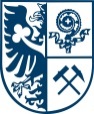 Statutární město Ostravaúřad městského obvoduodbor dopravy silniční správní úřad